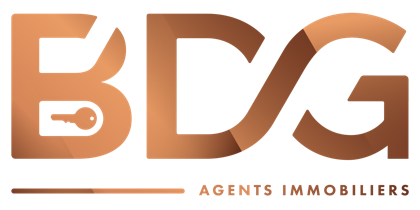 FICHE DE CANDIDATURE LOCATAIRE (à envoyer à contact@bdgimmo.be)Ce formulaire ne constitue pas un contrat et n’engage en rien le locataire, l’agence et le propriétaire du bienBien pour lequel la candidature est déposée : Date de prise d’effet du bail : COORDONNEES (nécessaires pour établir le contrat et vérifier la capacité juridique de la personne)SITUATION FAMILIALE (nécessaire pour vérifier si le candidat peut signer seul le contrat ou pas et l’adéquation de l’immeuble avec le nombre de personnes)RESSOURCES MENSUELLESCAUTION SOLIDAIRE (éventuelle)Éléments importants :Les présentes données sont récoltées dans le respect du R.G.P.D, des obligations liées à la prévention du blanchiment et des dispositions anti-discrimination.  Les données communiquées le sont dans l’unique finalité de présenter et proposer un dossier complet au bailleur afin qu’il puisse apprécier votre candidature.  En cas d’acceptation, elles peuvent être transmises aux tiers qui doivent intervenir directement ou indirectement dans le déroulement de la location (expert, administration,…).  Dans l’éventualité où ladite candidature ne serait pas retenue par le propriétaire, vous marquez accord pour que les informations transmises soient utilisées ultérieurement par l’agence pour vous informer de biens susceptibles de vous intéresser. Toutes les informations utiles sur la conservation, le droit d’accès, de rectification, d’effacement, de regard, de correction, de portabilité & de modification des données personnelles confiées peuvent être consultées à l’adresse suivante : contact@bdgimmo.be ou obtenues sur simple demande en format papier.  Dans l’éventualité où ladite candidature ne serait pas retenue par le propriétaire, les informations transmises ne seront pas utilisées ultérieurement et les copies de vos documents vous seront restituées sur simple demande.Dans le cadre du respect de la loi anti-discrimination, le choix d’un candidat locataire ne peut être fondé sur des critères liés au sexe, à la nationalité, à l’origine, à la couleur de peau, l’état civil, la langue, l’âge, l’origine des revenus….  Cependant, certaines de ces informations (comme l’état civil) sont indispensables et aucune d’elles ne constituent un critère d’exclusion.  La présentation d’un candidat sera faite sans tenir compte de critères discriminants mais principalement sur la compatibilité de la situation du candidat avec le bien dont il envisage l’occupation.  L’examen de la solvabilité du candidat sera réalisé sur l’ensemble des revenus et garanties qu’il proposeDocuments et justificatifsCopie de preuve d’identitéCopie de la preuve des ressources renseignées (3 derniers mois)Preuve de paiement des 3 derniers loyersAutres (caution – si d’application, ….)Je (nous) certifie(certifions) que les présentes informations sont correctes et sincèresÀ dater et signer avec la mention « lu et approuvé »Candidat 1Candidat 2Civilité (Madame/Monsieur)Nom (de jeune fille)PrénomsNuméro nationalDate et lieu de naissanceAdresse actuellee-mailNuméro de téléphoneNuméro de GSMAnimaux ?(si oui combien et quel type)Fumeur ?Candidat 1Candidat 2Vous êtes : Célibataire, cohabitant(e), marié(e), divorcé(e), séparé(e) de fait, veuf(ve)Enfants à charge – si oui : combienComposition de famille Nombre d’adultesNombres d’enfants (+ âge)Candidat 1Candidat 2Ressources nettes/moisAllocations familialesPensions alimentaires perçuesAutres ressources mensuels Civilité (Madame/Monsieur)Nom (nom de jeune fille)PrénomsNuméro nationalDate et lieu de naissanceAdressee-mailNuméro de téléphoneNuméro de GSMRevenus mensuels netsMontant mensuel total des dépenses